KARTTAKUVA HALLINNOLLISEN PÄÄTÖKSEN ALUEISTA TAMPEREEN, LEMPÄÄLÄN, PIRKKALAN JA RIIHIMÄEN KUNTIEN/KAUPUNKIEN ALUEELLATampere ja Lempäälä 15.-18.1.2024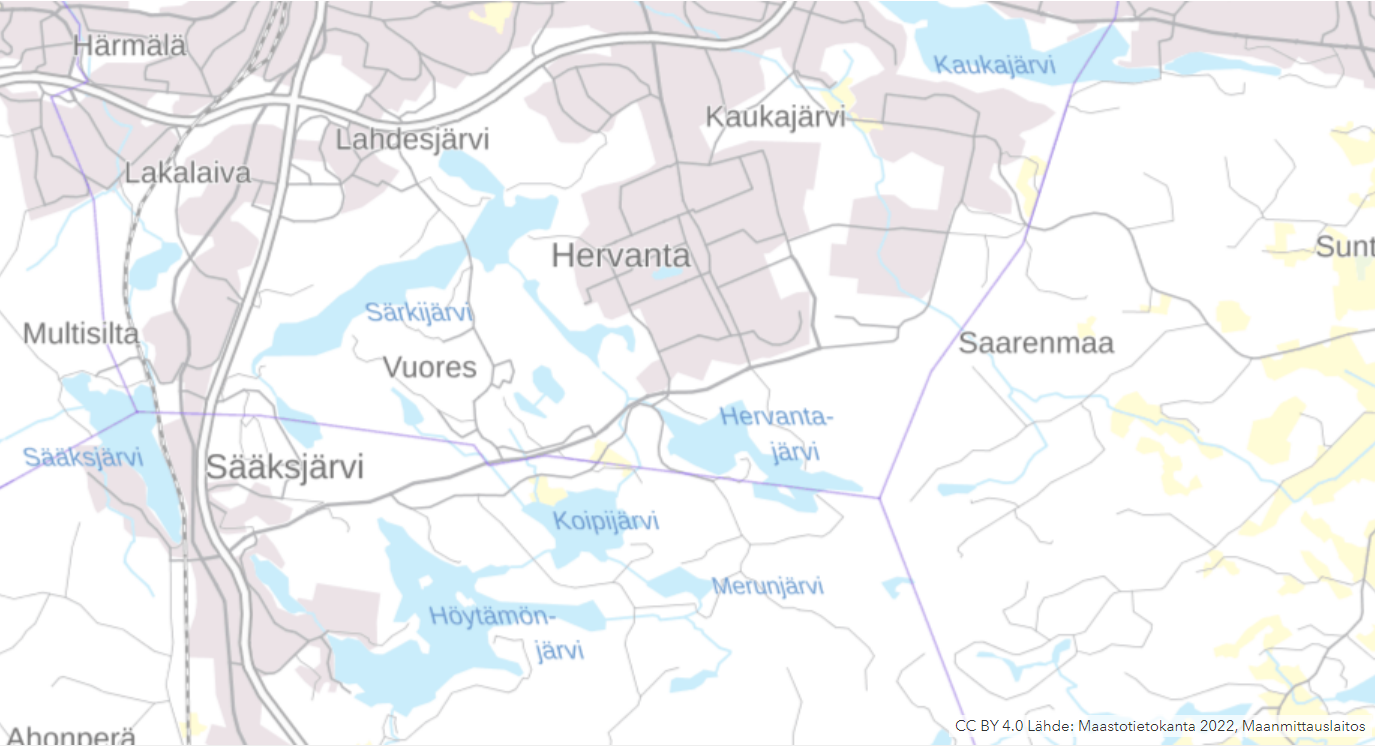 KiinteistötunnuksetTampere 15.-18.1.2024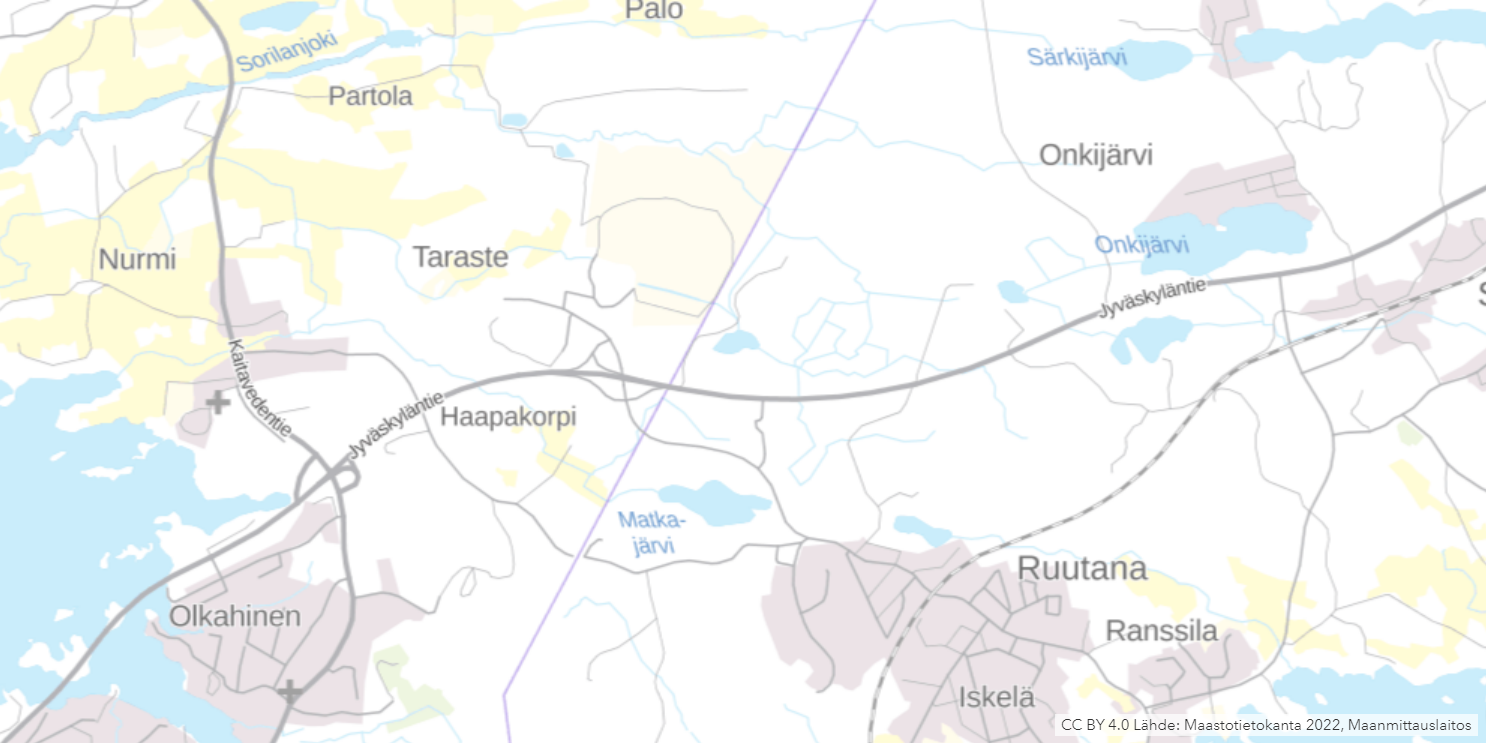 Kiinteistötunnukset837-509-5-75	837-505-5-83	837-81-8300-2	837-81-8301-3837-505-5-93	837-505-10-1	837-505-5-146	837-505-2-33837-895-2-4		837-81-8300-3	837-505-3-25	837-81-8301-2837-505-2-33	837-81-8304-3	837-505-2-33	837-505-3-25837-505-3-25	837-509-5-85	837-505-5-115	837-505-3-30837-509-5-75	837-505-5-105	837-81-9908-0	837-81-8303-1837-505-10-1	837-505-5-123	837-81-8302-7	837-505-3-30837-81-8304-2	837-505-5-146	837-81-8302-8	837-81-8304-4837-81-8304-1	837-505-6-3		837-81-8301-4	837-505-3-30837-505-5-104	837-81-9908-0	837-81-8302-5	837-81-8302-10837-505-5-24	837-505-5-147	837-505-3-25	837-81-8302-9Lempäälä 15.-18.1.2024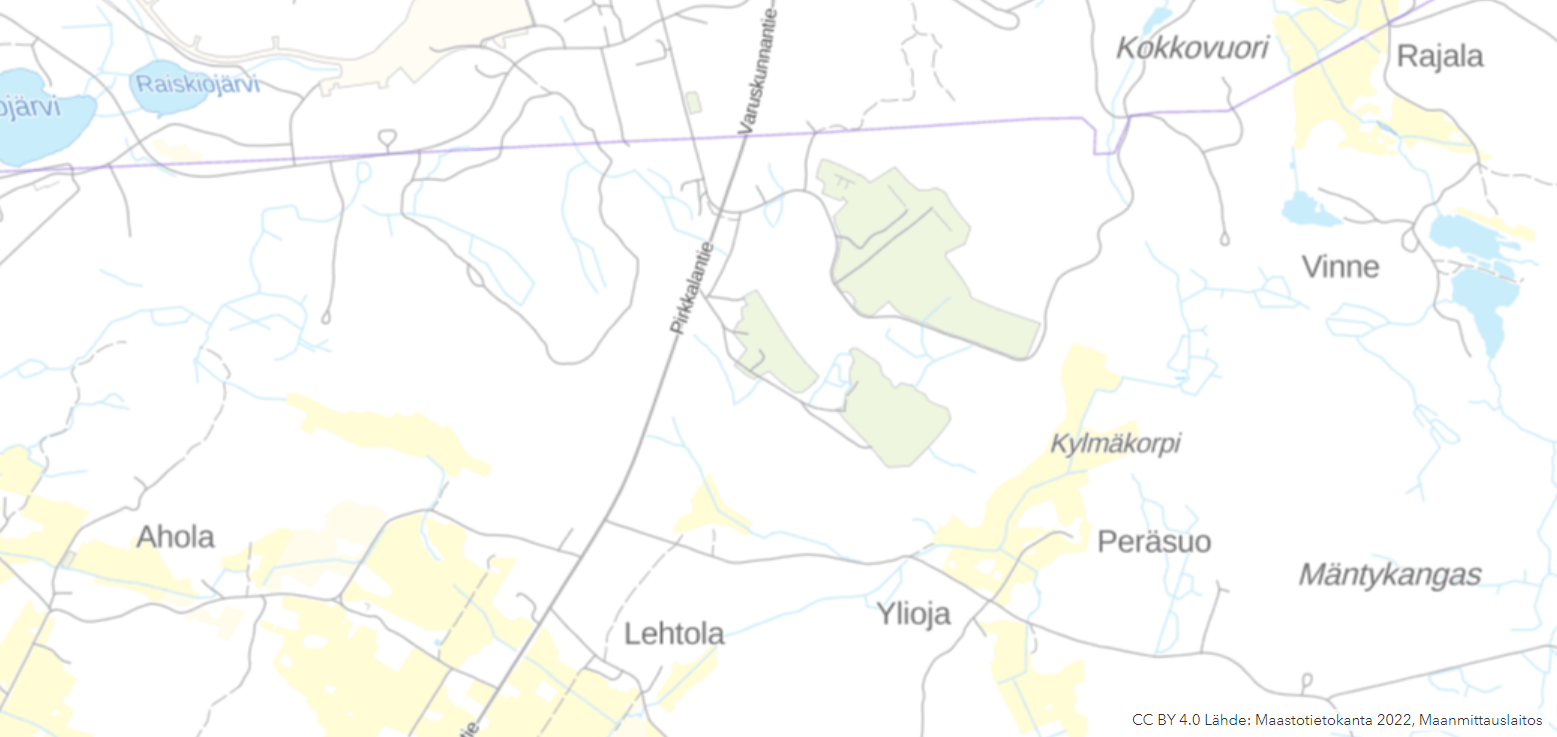 Kiinteistötunnukset418-895-2-11	418-407-1-17	418-418-1-20	418-407-1-14418-419-4-19	418-407-1-41	418-409-15-67	418-407-1-46418-419-2-33	418-418-2-13	418-419-7-1		418-419-3-19418-418-3-9			Pirkkala 15.-18.1.2024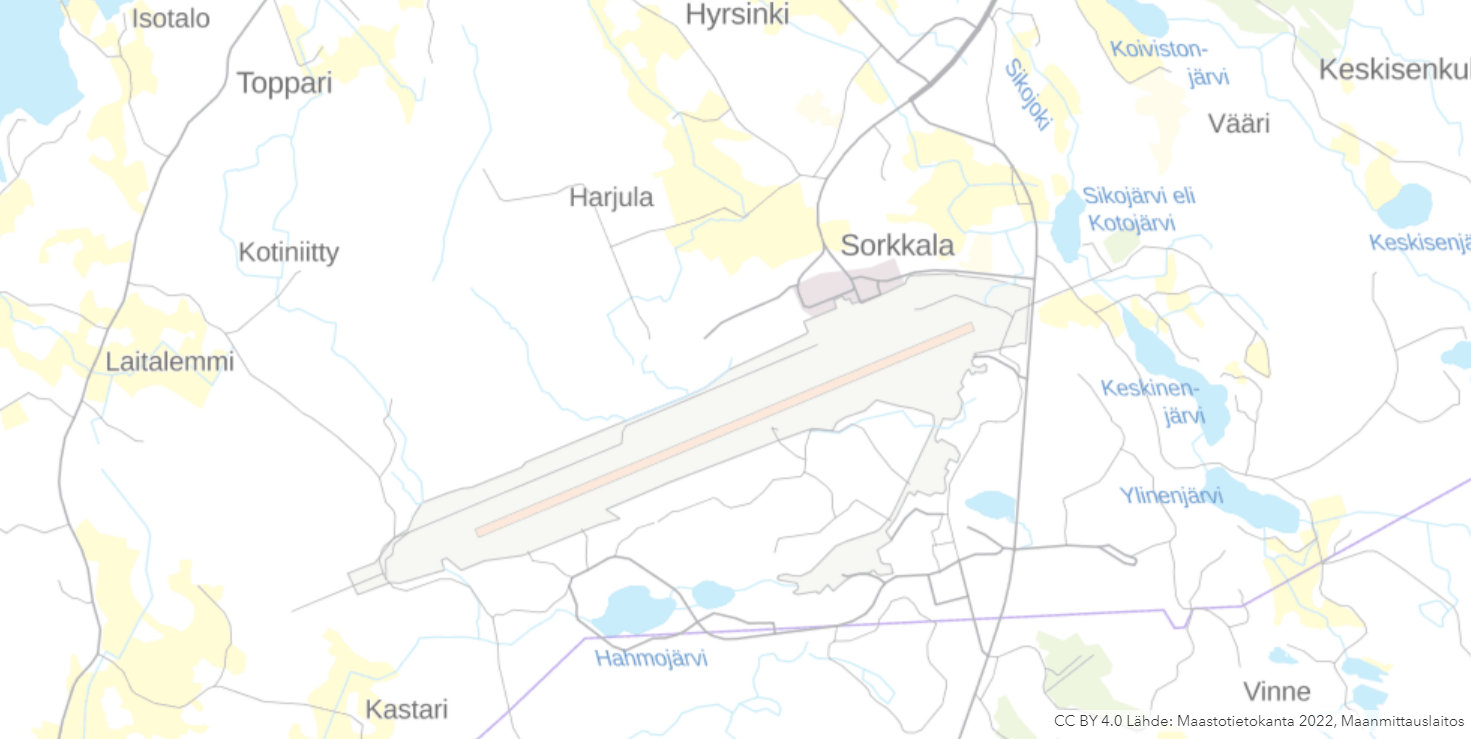 Kiinteistötunnukset604-413-8-28	604-413-16-6	604-413-20-1	604-413-2-37604-413-11-4	604-413-3-29	604-413-8-24	604-413-21-14Riihimäki 15.-18.1.2024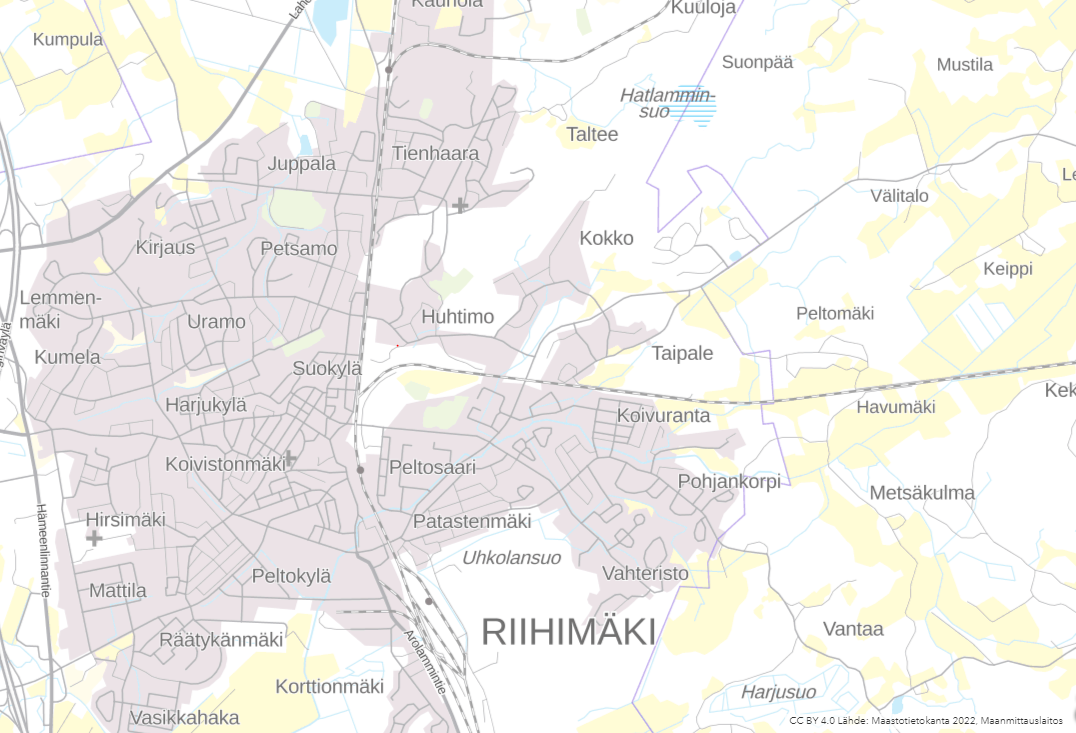 Kiinteistötunnukset837-895-2-2837-585-2-31837-78-7308-4837-78-7330-9837-78-7327-10837-876-4-0837-585-1-67837-78-7303-6837-78-7330-10837-78-7327-11837-585-22-0837-327-9908-0837-78-7307-2837-78-7331-11837-78-7327-7837-327-9901-0837-585-1-67837-78-7307-3837-78-7331-12837-78-7327-8837-585-1-63837-327-7617-1837-78-7303-5837-78-7331-13837-78-7327-9837-585-1-57837-327-7616-1837-78-7307-1837-78-7331-14837-78-7327-12837-327-9903-0837-327-9903-0837-78-7308-5837-78-7333-1837-78-7328-9837-327-9901-0837-327-7601-1837-78-7308-6837-78-7333-2837-78-7330-21837-327-7661-1837-585-2-105837-78-7308-7837-78-7333-3837-78-7328-14837-327-7661-2837-65-9901-0837-78-7309-8837-78-7330-11837-78-7328-15837-327-7661-3837-65-9903-0837-78-7308-8837-78-7330-12837-78-7328-16837-327-7660-1837-65-7225-1837-78-7309-7837-78-7331-15837-78-7328-5837-327-7660-2837-585-2-126837-78-7313-6837-78-7331-16837-78-7328-6837-327-7660-4837-585-2-105837-78-7313-7837-78-7333-4837-78-7329-6837-327-7660-5837-585-2-114837-78-7308-3837-78-7334-1837-78-7329-7837-327-7660-6837-65-9908-0837-78-7309-1837-78-7333-6837-78-7328-13837-876-4-0837-65-7228-9837-78-7309-13837-78-7332-1837-78-7329-2837-585-21-0837-65-7228-5837-78-7310-1837-78-7332-2837-78-7329-4837-327-7660-3837-65-7227-3837-78-7314-4837-585-5-53837-78-7329-3837-327-7660-7837-65-7227-4837-78-7314-5837-78-7322-2837-78-7331-1837-327-7600-1837-65-7227-13837-78-7314-6837-78-7322-1837-78-7331-24837-327-7601-2837-65-7226-2837-78-7314-3837-78-7326-1837-78-7331-25837-585-2-124837-65-7228-7837-78-7313-8837-78-7326-2837-78-7331-26837-585-2-123837-65-7228-8837-78-7308-1837-78-7325-1837-78-7331-27837-585-1-67837-65-7228-6837-78-7308-2837-78-7324-2837-78-7332-13837-585-2-124837-65-7226-1837-78-7309-11837-78-7324-1837-78-7331-2837-585-1-57837-65-7227-15837-78-7309-2837-78-7319-6837-78-7331-3837-327-9903-0837-65-7227-16837-78-7309-3837-78-7323-3837-78-7328-10837-585-1-63837-65-7227-5837-78-7309-4837-78-7319-7837-78-7328-21837-876-4-0837-65-7227-14837-78-7309-9837-581-5-33837-78-7332-14837-585-22-0837-65-7227-9837-78-7309-12837-78-7323-1837-78-7332-15837-876-4-0837-65-7227-8837-78-7309-10837-78-7319-5837-78-7332-3837-327-7657-3837-65-7227-11837-78-7309-5837-78-7327-1837-78-7332-4837-585-21-0837-65-7227-12837-78-7311-1837-78-7327-13837-78-7332-8837-327-7657-2837-65-7227-10837-78-7311-3837-78-7327-14837-78-7332-5837-327-7657-6837-65-7227-6837-78-7313-4837-78-7327-15837-78-7332-6837-327-7657-7837-65-7227-7837-78-7313-3837-78-7323-4837-78-7332-7837-327-7657-4837-585-2-115837-78-7313-5837-78-7328-1837-78-7332-9837-327-7657-5837-585-2-43837-78-7311-2837-78-7328-19837-581-5-26837-327-7656-4837-585-2-105837-588-1-34837-78-7328-2837-581-5-20837-327-7656-1837-585-2-125837-583-2-80837-78-7328-3837-585-5-84837-327-7656-3837-585-2-64837-78-7310-6837-78-7328-4837-585-5-87837-327-7615-1837-585-2-98837-78-7310-3837-78-7327-16837-585-5-80837-327-7613-7837-585-2-82837-78-7310-4837-78-7327-17837-585-5-83837-327-7613-8837-585-2-99837-78-7310-5837-78-7328-20837-585-5-74837-327-7613-9837-585-2-96837-78-7310-2837-78-7328-17837-585-5-75837-327-7614-5837-585-2-97837-78-7308-9837-78-7328-18837-585-5-69837-327-7602-2837-585-2-83837-78-7310-7837-78-7327-3837-585-5-70837-327-7602-3837-585-2-86837-580-2-36837-78-7327-4837-585-5-86837-327-7614-2837-585-2-131837-583-2-81837-78-7327-5837-585-5-66837-327-7614-3837-585-2-130837-78-9908-0837-78-7327-6837-585-5-71837-327-7614-4837-585-2-94837-78-9903-0837-78-7327-2837-585-5-87837-327-7602-4837-585-2-93837-78-9901-0837-78-7321-2837-585-5-22837-327-9903-0837-585-2-95837-78-7300-2837-78-7321-1837-585-5-87837-327-9903-0837-585-2-84837-78-7313-2837-78-7321-3837-585-2-63837-327-7613-4837-585-2-81837-78-7314-2837-78-7329-11837-585-5-47837-327-7613-6837-585-2-80837-78-7313-1837-78-7329-12837-585-5-76837-65-7228-10837-585-2-91837-78-9903-0837-78-7329-13837-585-2-113837-327-7607-2837-78-7305-5837-580-5-0837-78-7329-14837-585-5-51837-327-7607-1837-78-7306-1837-580-2-38837-78-7329-8837-585-5-50837-327-7603-3837-78-7305-7837-78-7315-1837-78-7329-9837-585-5-49837-327-7605-3837-78-7306-6837-78-7316-3837-78-7329-10837-585-5-82837-327-7611-3837-78-7305-8837-78-7316-2837-78-7330-1837-585-5-41837-327-7612-2837-78-7306-2837-78-7315-3837-78-7330-20837-585-5-85837-327-7613-3837-78-7306-3837-78-7315-2837-78-7332-10837-585-5-43837-327-7613-1837-78-7306-4837-78-7312-2837-78-7332-11837-585-5-44837-327-7613-2837-78-7305-6837-78-7312-3837-78-7332-12837-585-5-65837-327-7614-1837-78-7306-5837-78-7312-4837-78-7330-17837-585-2-79837-327-7613-5837-78-7307-6837-78-7312-1837-78-7330-18837-585-2-100837-327-7610-1837-78-7307-8837-78-7314-1837-78-7330-19837-581-5-29837-327-7610-2837-78-7302-1837-78-7312-6837-78-7330-7837-581-5-28837-327-7611-1837-78-7303-4837-78-7312-5837-78-7330-8837-580-2-38837-327-7611-2837-78-7301-2837-580-2-38837-78-7330-4837-580-7-0837-327-7608-1837-78-7309-6837-580-4-2837-78-7330-2837-75-6221-13837-327-7612-1837-78-7300-3837-580-5-0837-78-7330-3837-583-2-81837-327-7608-3837-78-7301-1837-876-4-0837-78-7330-5837-590-13-4837-327-7608-4837-78-7303-1837-580-7-0837-78-7330-6837-75-6234-3837-327-7608-5837-78-7303-2837-78-7319-4837-78-7331-4837-75-6234-4837-327-7609-3837-78-7303-3837-585-5-77837-78-7331-5837-75-6234-5837-327-7609-1837-78-9902-0837-581-5-33837-78-7331-8837-75-6235-1837-327-7609-2837-78-7301-3837-581-5-25837-78-7331-6837-75-6235-3837-327-7609-5837-78-7304-4837-78-7320-4837-78-7331-7837-75-6235-6837-327-7609-4837-78-7304-5837-78-7320-6837-78-7331-21837-75-6234-6837-327-7609-6837-78-7304-6837-78-9901-0837-78-7330-15837-75-6234-7837-327-7608-2837-78-7305-1837-78-7319-3837-78-7330-16837-590-13-1837-327-7605-4837-78-7305-10837-78-7319-9837-78-7331-22837-75-6235-5837-327-7605-2837-78-7305-9837-78-7320-1837-78-7331-23837-75-6235-4837-327-7604-3837-78-7304-7837-78-7320-2837-78-7331-19837-75-6221-16837-327-7604-2837-78-7301-4837-78-7320-5837-78-7331-20837-75-6221-17837-327-7603-2837-78-7305-2837-78-7320-3837-78-7331-9837-75-6234-1837-327-7603-4837-78-7305-3837-78-7319-8837-78-7331-10837-75-6221-15837-327-7603-5837-78-7305-4837-78-7318-1837-78-7330-13837-583-2-81837-585-2-129837-78-7307-7837-78-7318-4837-78-7330-14837-75-9903-0837-585-2-128837-78-7304-1837-78-7318-5837-78-7331-17837-75-6221-18837-585-2-133837-78-7304-2837-78-7318-6837-78-7331-18837-590-12-1837-327-7606-1837-78-7303-8837-78-7317-1837-78-7329-1837-78-7301-5837-585-1-57837-78-7303-9837-78-7317-2837-78-7329-5837-78-9908-0837-327-7600-2837-78-7304-3837-78-7318-2837-78-7328-11837-583-2-81837-327-7606-2837-78-7303-7837-78-7318-3837-78-7328-12837-583-2-80837-327-7604-1837-78-7307-5837-78-7317-3837-78-7328-7837-580-2-36837-585-2-119837-78-7307-4837-78-7333-5837-78-7328-8837-75-9901-0837-585-2-121837-585-2-121694-16-9901-0694-18-1809-5694-16-13-186-406-4-41694-406-2-37694-18-9903-9694-18-1812-8694-16-9903-386-406-5-42694-28-2804-2694-18-1814-16694-18-1812-9694-16-6-586-406-4-52694-28-2801-3694-18-1814-8694-18-1812-3694-405-8-29986-406-4-42694-28-2801-5694-405-1-20694-18-1812-4694-405-8-298694-406-5-110694-406-5-54694-18-9901-0694-18-1812-1694-16-9-1694-406-5-97694-406-5-47694-405-1-23694-405-1-606694-16-10-2694-406-5-132694-405-1-629694-18-9903-5694-16-9903-10694-16-10-3694-406-5-125694-18-1803-2694-18-9903-7694-18-9901-0694-16-7-1694-28-9901-0694-405-8-139694-18-1813-1694-405-1-28694-16-9903-5694-405-8-534694-405-8-501694-18-1813-3694-18-9903-2694-28-9908-8694-406-5-43694-405-7-240694-18-1813-2694-18-14-7694-406-2-56694-28-2802-1694-405-1-624694-18-1823-3694-18-1814-9694-895-2-7694-28-9903-10694-405-1-20694-18-9903-6694-16-7-2694-405-5-33694-403-1-66694-405-8-489694-18-9904-1694-16-9903-486-406-2-3694-406-5-44694-405-8-321694-18-1825-1694-16-15-186-895-2-5694-406-2-36694-405-5-19694-18-1827-1694-18-1827-1